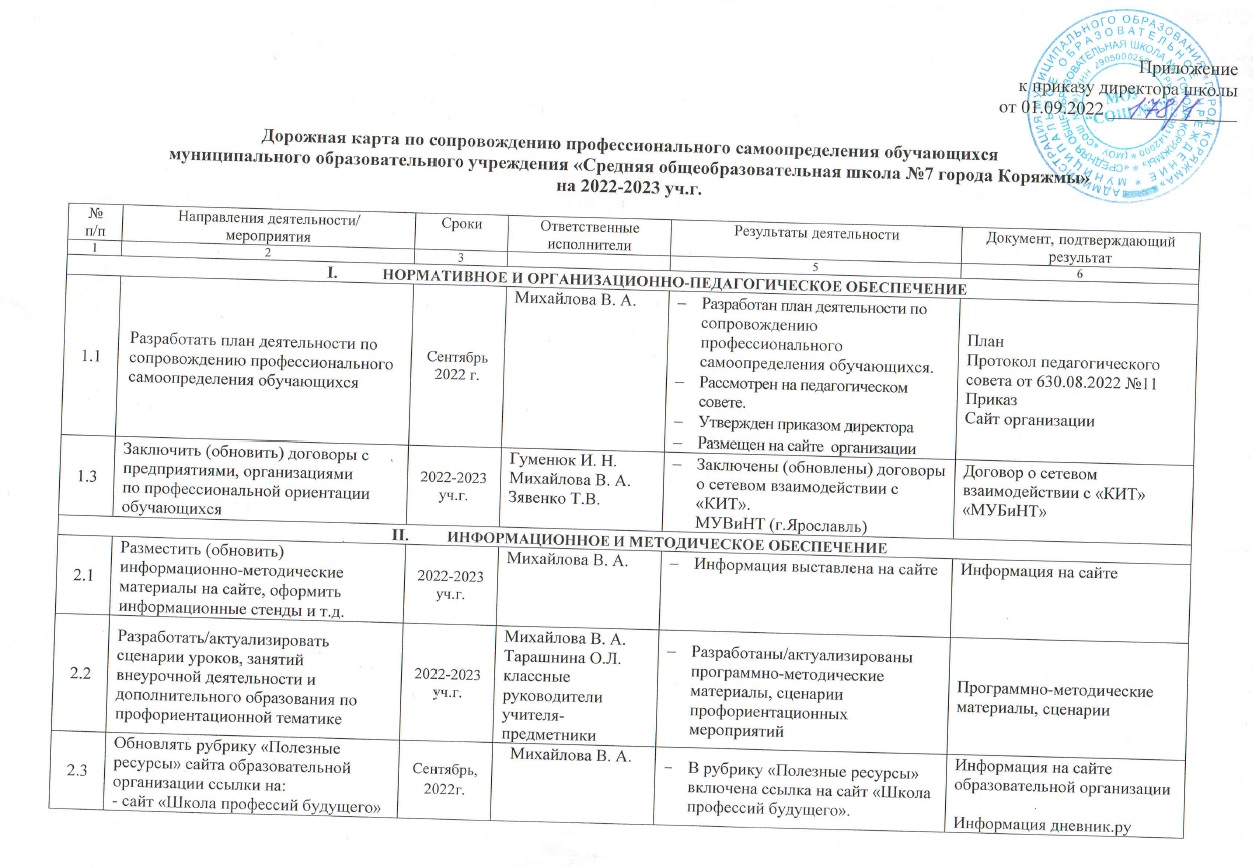 2.4Создать банк профориентационных уроков 1-11 класс2022-2023 уч.г.Зявенко Т.В.учителя 1-11 классовобновление банка уроков с профориентационным компонентомТехнологические карты, конспекты, сценарииПРОФОРИЕНТАЦИОННЫЕ ОБРАЗОВАТЕЛЬНЫЕ СОБЫТИЯПРОФОРИЕНТАЦИОННЫЕ ОБРАЗОВАТЕЛЬНЫЕ СОБЫТИЯПРОФОРИЕНТАЦИОННЫЕ ОБРАЗОВАТЕЛЬНЫЕ СОБЫТИЯПРОФОРИЕНТАЦИОННЫЕ ОБРАЗОВАТЕЛЬНЫЕ СОБЫТИЯПРОФОРИЕНТАЦИОННЫЕ ОБРАЗОВАТЕЛЬНЫЕ СОБЫТИЯПРОФОРИЕНТАЦИОННЫЕ ОБРАЗОВАТЕЛЬНЫЕ СОБЫТИЯ3.1Обеспечить ознакомление участников образовательного процесса:с профессиями и специальностями, направлениями подготовки, наиболее востребованными, новыми и перспективными в Арангельской области (топ-регион)с кадровыми потребностями экономики областис компетенциями будущего2022-2023 уч.г.Михайлова В. А.классные руководителипроведение классных часов, занятий внеурочной деятельности, родительских собраний, семинары для педагогических работников.участники образовательного процесса ознакомлены с информацией о системе профессионального, высшего образования, о востребованных и перспективных профессиях, рынке труда и др.Рабочая программа воспитания, индивидуальные планы работы классного руководителя, протоколы родительских собраний3.2Обеспечить ознакомление участников образовательного процесса с возможностями учреждений дополнительного образования (кружками, секциями), с проведением конкурсов, соревнований и т.д.Сентябрь2022 г.Михайлова В.А.классные руководителипроведены классные часы, родительские собрания, семинары для педагогических работников.участники образовательного процесса ознакомлены с возможностями учреждений дополнительного образованияИнформация по системе «Навигатор»3.3Обеспечить участие обучающихся во Всероссийской программе по развитию системы ранней профориентации«ZАСОБОЙ»2022-2023 уч.г.Михайлова В. А.классные руководителиучителя-предметники 1-11 классовразмещены рекомендации по использованию сайта  zasoboy@bk.ruИнформация на сайте3.4Обеспечить просмотр цикла Всероссийских уроков для обучающихся 8-11 классов «ПроеКТОриЯ»В течение годаМихайлова В. А.классные руководителиорганизован просмотр и проведение уроковИнформация на сайте образовательной организации3.5Обеспечить проведение мероприятий по реализации договора сетевого взаимодействия с «КИТ»2022-2023 уч.гЗявенко Т.В.составлен план проведения мероприятия по реализации договора о сетевом взаимодействииПлан мероприятий3.6Обеспечить проведение профориентационных уроков,  занятий дополнительного образования с включением профессионально-ориентированных мастер-классов, профориентационных игр 2022-2023 уч.г.Зявенко Т.В.Михайлова В.А.Спланировано участие в профессионально-ориентированных мастер-классах, занятия по профориентационной тематикеИнформация на сайте образовательной организации3.7Обеспечить проведение профессиональных проб для обучающихся 9-х классов2022-2023уч.г.Зявенко Т.В.Михайлова В.А.запланировано проведение профессиональных пробИнформация на сайте организации3.8Обеспечить проведение  экскурсий:на промышленные предприятия, современные высокотехнологичные производственные рабочие места города Коряжмы обучающихся 2022-2023 уч.г.Зявенко Т.В.Михайлова В.А.классные руководителиЗапланировано проведение экскурсий План работы классного руководителя3.9Обеспечить участие обучающихся9 – 11-х классов в профориентационных мероприятиях: «Дни открытых дверей», «Ярмарки учебных мест», конференции по профессиональной ориентации, олимпиады и т.д.2022-2023уч.г.Зявенко Т.В.Михайлова В.А.классные руководителиОрганизовать участие обучающихся, воспитанников 9–11-х классов в профориентационных мероприятиях.создание условий для закрепления и демонстрации полученных знаний и навыков в рамках региональных олимпиадИнформация на сайте образовательной организации3.10Провести консультации обучающихся по вопросам выбора профессий, сферы деятельности, профессионального обучения 2022-2023уч.г.классные руководители,т педагог-психолог Тарашнина О.Л.Проведены консультации по вопросам выбора профессий, сферы деятельности, профессионального обучения, в том числе обучающихся, оказавшихся в трудных жизненных ситуацияхАнкета обратной связи3.11Провести классные часы, родительские собрания, индивидуальные консультации по информированию обучающихся, родителей (законных представителей) о возможностях получения специализированной помощи по трудоустройству в летний периодАпрель – май 2023 г.Михайлова В.А.классные руководителисоциальный педагогПроведение: классных часовродительских собраний консультации (групповые, индивидуальные)План работы классного руководителяПротокол Анкеты обратной связи3.12Дистанционный городской фотоконкурс «Профессии в лицах»Декабрь 2022гМихайлова В.А.Проведение конкурса Информация на сайте образовательной организации ПОВЫШЕНИЕ КОМПЕТЕНТНОСТИ РУКОВОДЯЩИХ И ПЕДАГОГИЧЕСКИХ РАБОТНИКОВПО СОПРОВОЖДЕНИЮ ПРОФЕССИОНАЛЬНОГО САМООПРЕДЕЛЕНИЯ ОБУЧАЮЩИХСЯ ПОВЫШЕНИЕ КОМПЕТЕНТНОСТИ РУКОВОДЯЩИХ И ПЕДАГОГИЧЕСКИХ РАБОТНИКОВПО СОПРОВОЖДЕНИЮ ПРОФЕССИОНАЛЬНОГО САМООПРЕДЕЛЕНИЯ ОБУЧАЮЩИХСЯ ПОВЫШЕНИЕ КОМПЕТЕНТНОСТИ РУКОВОДЯЩИХ И ПЕДАГОГИЧЕСКИХ РАБОТНИКОВПО СОПРОВОЖДЕНИЮ ПРОФЕССИОНАЛЬНОГО САМООПРЕДЕЛЕНИЯ ОБУЧАЮЩИХСЯ ПОВЫШЕНИЕ КОМПЕТЕНТНОСТИ РУКОВОДЯЩИХ И ПЕДАГОГИЧЕСКИХ РАБОТНИКОВПО СОПРОВОЖДЕНИЮ ПРОФЕССИОНАЛЬНОГО САМООПРЕДЕЛЕНИЯ ОБУЧАЮЩИХСЯ ПОВЫШЕНИЕ КОМПЕТЕНТНОСТИ РУКОВОДЯЩИХ И ПЕДАГОГИЧЕСКИХ РАБОТНИКОВПО СОПРОВОЖДЕНИЮ ПРОФЕССИОНАЛЬНОГО САМООПРЕДЕЛЕНИЯ ОБУЧАЮЩИХСЯ ПОВЫШЕНИЕ КОМПЕТЕНТНОСТИ РУКОВОДЯЩИХ И ПЕДАГОГИЧЕСКИХ РАБОТНИКОВПО СОПРОВОЖДЕНИЮ ПРОФЕССИОНАЛЬНОГО САМООПРЕДЕЛЕНИЯ ОБУЧАЮЩИХСЯ4.1Обеспечить ознакомление педагогических работников с федеральными, региональными, муниципальными нормативно-правовыми документами, локальными актами по сопровождению профессионального самоопределения обучающихся2022-2023 уч.г.Михайлова В.А.Зявенко Т.В.администрации и педагогическим работникам знакомиться с нормативными документами документы использовать при разработке информационно-методических, программных материалов и т.д.Протокол 4.2Организовать проведение обучающих семинаров-практикумов, тренингов по профориентационной тематике2022-2023уч.г.Тарашнина О.Л.организовывать для педагогических работников и предлагать участвовать в обучающих семинарах, актуализировать учебные программы по предметамПрограммы семинаров Информация на сайте образовательной организации ВЗАИМОДЕЙСТВИЕ С РОДИТЕЛЯМИ ВЗАИМОДЕЙСТВИЕ С РОДИТЕЛЯМИ ВЗАИМОДЕЙСТВИЕ С РОДИТЕЛЯМИ ВЗАИМОДЕЙСТВИЕ С РОДИТЕЛЯМИ ВЗАИМОДЕЙСТВИЕ С РОДИТЕЛЯМИ ВЗАИМОДЕЙСТВИЕ С РОДИТЕЛЯМИ5.1Провести родительские собрания (круглые столы, конференции, консультации и т.д.) по сопровождению профессионального самоопределения обучающихся2022-2023уч.гМихайлова В.А.классные руководителиродительские собрания (круглые столы, конференции, консультации и т.д.) с приглашением специалистов «КИТ», службы занятости населения (в ом числе , в режиме онлайн)Планы классных руководителей, протоколы5.2Привлекать родителей к организации экскурсий , мастер-классов 2022-2023уч.гМихайлова В.А.классные руководителиорганизовать творческие группы из числа родительской общественности, педагогических работников.Планы классных руководителейИнформация в ВК, на сайте ООVI . АНАЛИТИЧЕСКОЕ ОБЕСПЕЧЕНИЕVI . АНАЛИТИЧЕСКОЕ ОБЕСПЕЧЕНИЕVI . АНАЛИТИЧЕСКОЕ ОБЕСПЕЧЕНИЕVI . АНАЛИТИЧЕСКОЕ ОБЕСПЕЧЕНИЕVI . АНАЛИТИЧЕСКОЕ ОБЕСПЕЧЕНИЕVI . АНАЛИТИЧЕСКОЕ ОБЕСПЕЧЕНИЕ6.1Проанализировать опыт по сопровождению профессионального самоопределения обучающихсяДекабрь 2022 годаИюнь  2023 г.Зявенко Т.В.Михайлова В.А.проанализироватьопыт по сопровождению профессионального самоопределения обучающихся.определить направления развития профориентационной деятельности.оформить аналитическую справку.опыт представить на заседании Совета школы, разместить на сайте Аналитическая справкаПубличный отчёт Информация на сайте образовательной организации